We Want to Hear from You…Nomination Form for Elder and DeaconThe Leadership of TPC would like your input regarding the nomination of new Elders and Deacons.  Please take a moment to recommend a person or persons for the office of Elder and /or Deacon. Place the form in the offering box or drop off at the church office.  The person you nominate must be a member of Trabuco Presbyterian Church.For the Office of Elder I nominate:_______________________________________________________
______________________________________________________________________________________________________________For the Office of Deacon I nominate: _______________________________________________________
_______________________________________________________
_______________________________________________________Currently serving as Elders and Deacons –Elders:  Carol Chaffee,  Carol DePue, Alan Gersten, Bob Gley, Bjarne Haukebo, Joy Pado, Tracy Vandenburg, Terry Wedel, Leslie Wilson, Chris Yragui.  Clerk: Jill Templeman.Deacons: Lynn Hansen, Kathryn Inouye, Joan Klier, Cindy Manes, Yu Mon Min Burson, Juliea Shriver, Linda Wells, Debbie WrightGod's Call"We are all called into the church of Jesus Christ by baptism, and marked as Christ's own by the Holy Spirit. This is our common calling, to be disciples and servants of our servant Lord. Within the community of the church, some are called to particular service as deacons, as elders, and as ministers of the Word and Sacrament. Ordination is Christ's gift to the church, assuring that his ministry continues among us, providing for ministries of caring and compassion in the world, ordering the governance of the church, and preaching the Word and administering the sacraments. "  - Book of Common Worship, PCUSA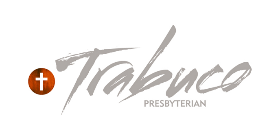 We Want to Hear from You…Nomination Form for Elder and DeaconThe Leadership of TPC would like your input regarding the nomination of new Elders and Deacons.  Please take a moment to recommend a person or persons for the office of Elder and /or Deacon. Place the form in the offering box or drop off at the church office.  The person you nominate must be a member of Trabuco Presbyterian Church.For the Office of Elder I nominate:_______________________________________________________
______________________________________________________________________________________________________________For the Office of Deacon I nominate: _______________________________________________________
_______________________________________________________
_______________________________________________________Currently serving as Elders and Deacons –Elders:  Carol Chaffee,  Carol DePue, Alan Gersten, Bob Gley, Bjarne Haukebo, Joy Pado, Tracy Vandenburg, Terry Wedel, Leslie Wilson, Chris Yragui.  Clerk: Jill Templeman.Deacons: Lynn Hansen, Kathryn Inouye, Joan Klier, Cindy Manes, Yu Mon Min Burson, Juliea Shriver, Linda Wells, Debbie WrightGod's Call"We are all called into the church of Jesus Christ by baptism, and marked as Christ's own by the Holy Spirit. This is our common calling, to be disciples and servants of our servant Lord. Within the community of the church, some are called to particular service as deacons, as elders, and as ministers of the Word and Sacrament. Ordination is Christ's gift to the church, assuring that his ministry continues among us, providing for ministries of caring and compassion in the world, ordering the governance of the church, and preaching the Word and administering the sacraments. "  - Book of Common Worship, PCUSA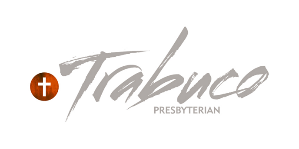 